.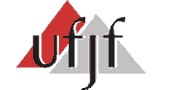 UNIVERSIDADE FEDERAL DE JUIZ DE FORACENTRO REGIONAL DE INOVAÇÃO E TRANSFERÊNCIA DE TECNOLOGIAEDITAL DE SELEÇÃO PARA O PROGRAMA DE BOLSAS DE INICIAÇÃO TECNOLÓGICA/2019 – EDITAL 07/2019SETOR:O Centro Regional de Inovação e Transferência de Tecnologia (CRITT) faz público o processo de seleção para o Programa de Bolsas de Iniciação Tecnológica/2019 no setor acima indicado, para o preenchimento de 1 (uma) vaga para bolsista, além de cadastro de reserva, de acordo com a Resolução 28/2003 do Conselho Setorial de Pós-Graduação e Pesquisa. DURAÇÃO DO PROGRAMA / PAGAMENTO DE BOLSAS  O programa de Bolsas de Iniciação Tecnológica/2019 terá duração de 12 meses, admitindo-se renovações mediante avaliação de desempenho do bolsista e do seu rendimento acadêmico. A remuneração mensal da bolsa é de R$538,00 (Quinhentos e trinta e oito reais) e o pagamento é efetuado até o quinto dia útil do mês seguinte. Essa bolsa não poderá ser acumulada com outra, ainda que de espécie diferente, exceto as bolsas de apoio estudantil.ATIVIDADES DESENVOLVIDAS NO PROJETO :Atuar na criação/execução de estratégias para a divulgação da marca Critt e Diretoria de Inovação da UFJF;Auxiliar na manutenção do site e redes sociais da instituição;Produzir releases, notas e matérias jornalísticas;Produzir e-mail marketing;Realizar entrevistas jornalísticas;Cobertura fotográfica e textual.INSCRIÇÃO Poderão inscrever-se os candidatos que atenderem aos seguintes critérios:  – Ser aluno do curso de graduação a partir do 5º período de “Jornalismo” da Universidade Federal de Juiz de Fora (UFJF);  – Ter disponibilidade de 20 (vinte) horas semanais no turno da manhã ou da tarde;– Comprovação de compatibilidade, regularidade e desempenho acadêmico, mediante apresentação do histórico escolar;Conhecimentos necessários:1–Ter boa comunicação e facilidade para desenvolver trabalhos em equipe;2– Boa redação de textos dentro dos padrões jornalísticos, sendo capaz de produzir conteúdo para sites, blogs e mídias sociais;3– Dominar as ferramentas do Pacote Office;4– Habilidade para atendimento ao público externo.Conhecimento desejável: experiência em empresa júnior ou estágio/bolsa em assessoria de imprensa, conhecimento em fotojornalismo, gerenciamento de redes sociais e produção de vídeo. Para se inscrever, o aluno interessado deverá, entre os dias 12 e 24 de julho de 2019, enviar para o e-mail ¨gp.critt@gmail.com¨ currículo e histórico escolar da graduação, colocando “Seleção – Comunicação e Marketing” como assunto do e-mail.PROCESSO DE SELEÇÃO  A seleção constará de:  Análise de Currículo;Prova; Entrevista. Critério de desempate: nota na prova.  PROVA: Somente para os candidatos que foram aprovados na análise de currículo. Todos serão comunicados do resultado, através de e-mail.LOCAL:   Centro Regional de Inovação e Transferência de Tecnologia (CRITT) – Campus Juiz de Fora.DATA:  29 de julho de 2019.HORÁRIO: 14 horas.ENTREVISTA: LOCAL:  Centro Regional de Inovação e Transferência de Tecnologia (CRITT) – Campus Juiz de Fora.DATA:  01 de agosto de 2019.HORÁRIO:  a definir.DIVULGAÇÃO DO RESULTADO DA SELEÇÃO: DATA: 02 de agosto de 2019.LOCAL: Facebook e Site do Critt/UFJF.Juiz de Fora, 12 de julho de 2019. 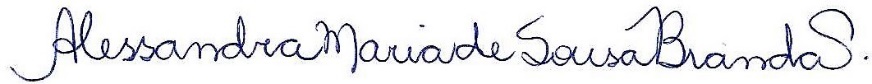 __________________________________________Alessandra Maria de Sousa BrandãoResponsável pela Gestão de Pessoas do CrittCOMUNICAÇÃO E MARKETING